Solutions to the exercises on reinforcement learning and dialogue system evaluation (IN4080 course) Question 11.1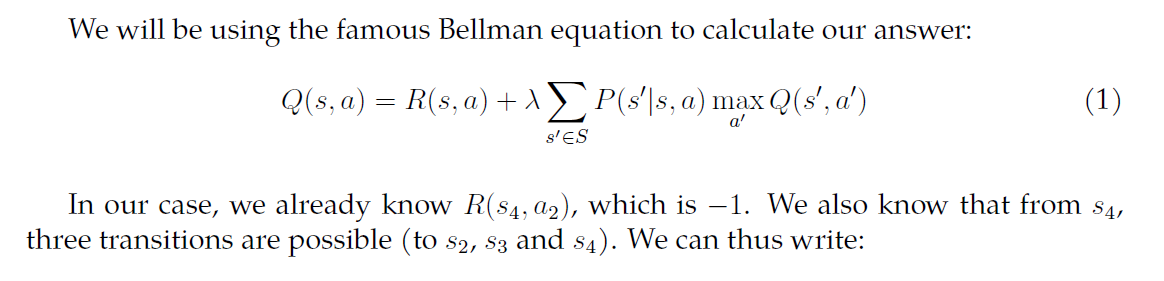 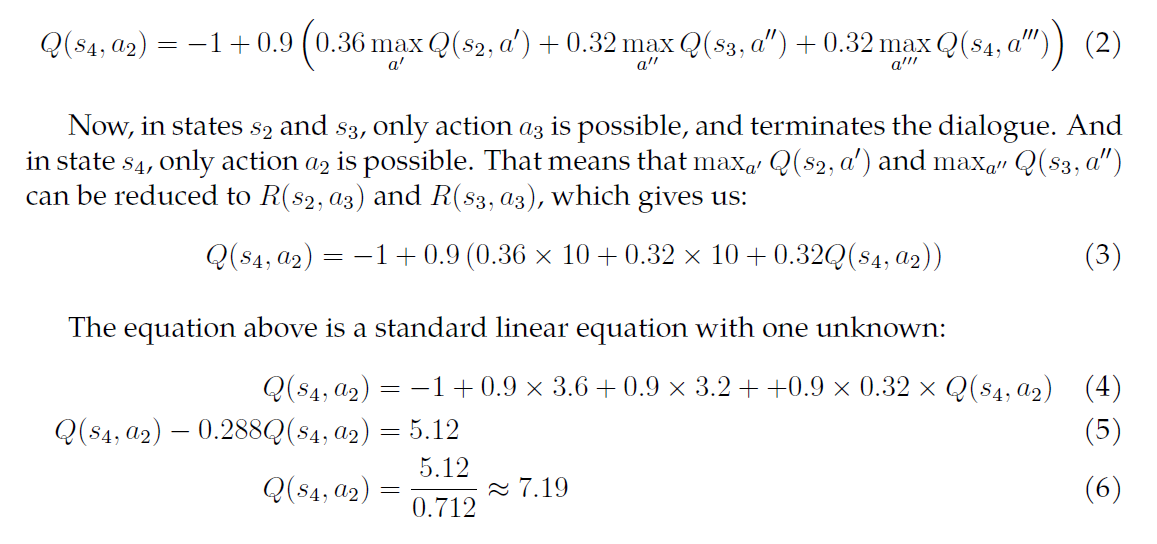 1.2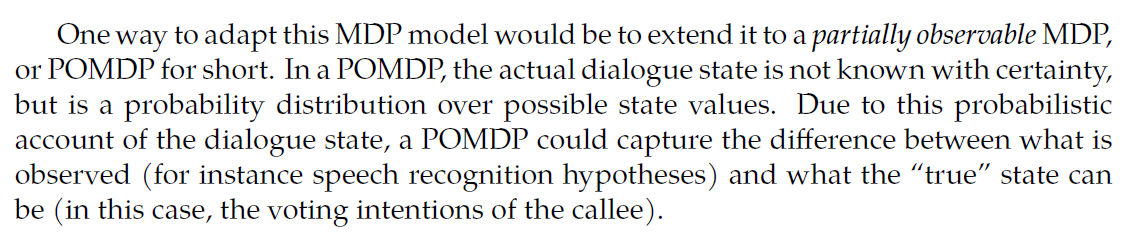 Question 2We need to compute two Q-values:So, for the first iteration, starting with Q-values initialized to 0, we get:For the second iteration, we get:We continue:So the correct answer at the end of iteration fine would be 6.28 for Q(HumanNotEngaged, SayHi) and 5.97 for Q(HumanNotEngaged, SayHiWithGestures). 